Circa două treimi dintre angajații DGASPC își facde două ori pe an examenele medicaleLegea impune tuturor angajaților din instituțiile de stat (și nu numai) efectuarea analizelor medicale periodice. Având în vedere că la Direcția Generală de Asistență Socială și Protecția Copilului (DGASPC) Satu Mare se lucrează cu copii, persoane în vrstă și/sau bolnave, care pot contacta ușor orice maladie, în cadrul acestei instituții se pune un accent deosebit pe efectuarea cu regularitate a examenelor medicale periodice.Conform HG 355/2007 privind supravegherea sănătății lucrătorilor, fiecare persoană, la angajare are obligația de a efectua un set de analize și consultații medicale, pe care le repetă anual, iar cei care ajung în contact cu alimentele, în semestrul II și III al anului, în anotimpul cald vor efectua niște analize suplimentare în vederea prevenirii îmbolnăvirilor prin contaminare de la angajați. Cheltuelile aferente tuturor examinărilor medicale obligatorii efrectuate după angajare sunt suportate de angajator. Atât examinările medicale anuale, cât și cele semestriale se fac la scadență lunară, Biroul Intern de Prevenire și Protecție are grijă de respectarea cu mare strictețe a acestor termene. Pentru evitarea aglomerației la cabinet, vizitele sunt planificate eșalonat, angajații sunt anunțați atât privind data scadenței, cât și privind zilele când se pot prezenta la medic. Consilierul abilitat anunță fiecare instituție din subordinea DGASPC Satu Mare, care dintre angajați se află la scadență în luna respectivă, planifică, la înțelegere cu medical firmei, iar șefii de case și centre îi programează nominal pe angajați, în funcție de disponibilitatea fiecăruia.În această perioadă peste 600 de angajați care ajung în contact direct cu alimentele (la transportul și depozitarea acestora, la prepararea hranei, la distribuirea sa, sau chiar și cei care îi ajută pe cei incapabili să mănânce singuri) sunt planificați pentru efectuarea analizelor și circa 500 de persoane la vizitele medicale anuale, aflate la scadență lunară. În aprilie și-au efectuat vizitele 109 persoane, în mai 287, iar în iunie urmează să și le facă încă circa 70. Examenele medicale semestriale sunt efectuate inclusive de asistenții maternali, odată pe an examenul clinic general și orată (în anotimpul cald) o analiză complexă.Eva LaczkoConsilier Birou de comunicare, registratură, relații cu publicul și logistică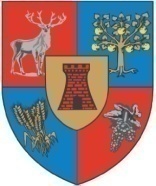 CONSILIUL JUDEŢEAN SATU MAREDirecţia Generală de Asistenţă Socială şi Protecţia Copiluluia Județului Satu MareOperator de date cu caracter personal nr. 461Birou Comunicare Registratura Relatii cu Publicul si Logistica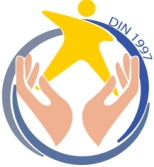 